Zahari Goranov curriculum   VITAE (last update 31.08.2015)CV Zahari Goranov (Long) with Publications  CURRICULUM VITAE (long)General Information Personal Information Name: Zahari GoranovWork Address: University of National and World Economy, Studentski grad, Sofia, 1700, Bulgaria Work Tel: +359-2-8195 298 E-Mail: zgoranov27@e-dnrs.orgInternet: http://www.unwe.bg http://www.e-dnrs.org Languages:Bulgarian: native English: fluent Russian: goodGerman: basicResearch Interests Arms trade and arms control, Defence IndustryEducation2007 – 2011 UNWE, Department of National and Regional Security, Economic of defense and security, Bachelor2011 – 2012  UNWE, Department of National and Regional Security, Economic of defense and security, Master Degree2012 -  UNWE, Department of National and Regional Security, Phd StudentPublications.NameZahari GoranovTitlePhd StudentDepartmentNational and Regional Security,University of National and World Economy (UNWE), Sofia, BulgariaTelephone+359 2 8195298, E-mailzgoranov27@e-dnrs.orgPicture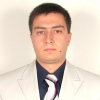 Working fieldsArms trade and arms control, Defence Industry CV (Short)2007 – 2011 UNWE, Department of National and Regional Security, Economic of defense and security, Bachelor2011 – 2012  UNWE, Department of National and Regional Security, Economic of defense and security, Master Degree2012 -  UNWE, Department of National and Regional Security, Phd StudentHomepagewww.unwe.bgwww.e-dnrs.orgPostal addressUniversity of National and World EconomyStudentski  grad  1700SofiaBulgaria№TitleParticipationPublished 1Трафик на хора от България в Западна Европа“  по проект „ Социално икономически проблеми на трафика на хора“ УНСС authorУИ“Стопанство“София 2011г.2Екологичен риск и екологична сигурност“  – конференция „ Глобализъм, регионализъм и сигурност“ УОБ РавдаauthorУИ“Стопанство“София 2012г.3Сигурност на организациите“ – по проект „Съвременен инструментаиум за оценяване на сигурността“authorпод печат4Computer-assisted Courses – ICAICTSEE, December 6 – 7th  2013, UNWE,  Sofia, p.605authorУИ“Стопанство“София 2014г.5Конференция посветена на „Десет години младежки икономически  форум“ , организирана от  Студентски съвет на УНСС, с доклад на тема  „Сигурността на фирмата  като част от нейната конкурентоспособност“  authorпод печат6Участвал в  конференция  4TH INTERNATIONAL CONFERENCE ON APPLICATION OF INFORMATION AND COMMUNICATION TECHNOLOGY AND STATISTICS IN ECONOMY AND EDUCATION (ICAICTSEE – 2014), OCTOBER 24-25TH, 2014, UNWE, SOFIA, BULGARIA с доклад натема: Information Security of the Enterprise – Key Factor for Increasing  its Competitivenessauthorпод печат7Участва в проект на тема Съвременен инструментариум за оценяване на сигурността с доклад на тема „Модели за оценяване на фирмена сигурност“, УНСС, 2014г. – втори етапauthorпод печат8Участвал в международна научна конференция на тема: „Югоизточна европа: новите заплахи за регионалната сигурност”, проведена на 2-3 юни 2015 г., организирана от НБУ с доклад на тема: „Българската отбранителна промишленост като част от националната сигурност“.authorпод печат9Участвал с доклад в юбилейна научна конференция „Десет години от приемането на Република България в НАТО“с доклад на тема „Повишаване конкурентоспособността на предприятията в българската отбранителна промишленост“ с.97, София, 5 април 2014г. authorИздателски комплекс  - УНСС